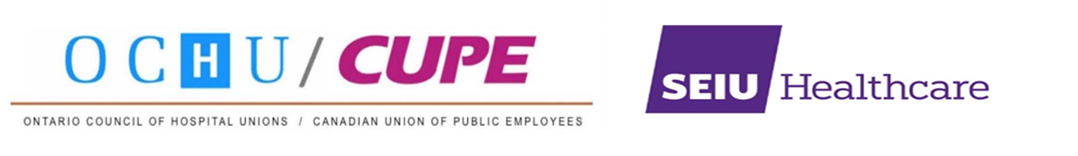 Ontario union and opposition leaders to call for emergency recall of legislature, urgent action on health staffing crisis at media conference ThursdayTORONTO, ON – Union leaders from SEIU Healthcare and CUPE/OCHU will be holding a virtual press conference with all three leaders of the opposition (NDP, Liberal, and Green) to call on Premier Ford’s government to immediately recall the legislature for an emergency session to confront the harsh reality of the province’s health staffing crisis starting with the urgent repeal of Bill 124.As COVID-19 hospitalizations in Ontario rapidly rise, reaching over 2000 on Wednesday, urgent action is needed to address a provincial healthcare system in crisis.DATE: 	Thursday, January 6, 2022TIME: 	9:00 a.m.PARTICIPANTS:Sharleen Stewart, President, SEIU HealthcareMichael Hurley, President, Ontario Council of Hospital Unions (CUPE/OCHU)Andrea Horwath, Leader, Ontario New Democratic PartySteven Del Duca, Leader, Ontario Liberal PartyMike Schreiner, Leader, Green Party of OntarioMEDIA LINK: https://us06web.zoom.us/j/83351035301-30-For information contact:Stella Yeadon, CUPE Communications, 416-559-9300, syeadon@cupe.caCorey Johnson, SEIU Healthcare Communications, 416- 529-8909, c.johnson@seiuhealthcare.calf/cope491